В соответствии с Указом Президента РФ от 01.04.2016 N 147 «О Национальном плане противодействия коррупции на 2016 - 2017 годы», Федеральным законом от 25.12.2008 № 273-ФЗ «О противодействии коррупции», в целях обеспечения согласованного осуществления мероприятий, направленных на противодействие коррупции, руководствуясь ст. ст. 26, 38 Устава города,ПОСТАНОВЛЯЮУтвердить План мероприятий администрации города по профилактике и противодействию коррупции на 2017 год согласно приложению 1.Утвердить план заседаний рабочей группы по противодействию и профилактике коррупции при администрации города на 2017 год согласно приложению 2.Постановление администрации города от  30.12.2014 № 2244 признать утратившим силу.Глава города                                                                                       С.А. ПономаревПриложение 1к постановлению администрации города от «_____»__________ 2017 г. №_______ПЛАН МЕРОПРИЯТИЙадминистрации города Сосновоборска по профилактике и противодействию коррупции на 2017Приложение 2к постановлению администрации города от «_____» ___________ 2017 г. №_____План заседаний комиссии по социальной профилактике правонарушенийна 2017 год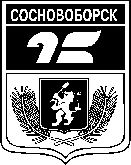 АДМИНИСТРАЦИЯ ГОРОДА СОСНОВОБОРСКАПОСТАНОВЛЕНИЕ 07 февраля  2017                                                                                                   № 138Об утверждении плана мероприятий администрации города по профилактике и противодействию коррупции на 2017 годМероприятия по профилактике и противодействию коррупции общие для всех структурных подразделений администрацииМероприятия по профилактике и противодействию коррупции общие для всех структурных подразделений администрацииМероприятия по профилактике и противодействию коррупции общие для всех структурных подразделений администрацииМероприятия по профилактике и противодействию коррупции общие для всех структурных подразделений администрации1Проведение анализа действующих нормативных правовых актов органов местного самоуправления города Сосновоборска, принятых в 20115--2016гг,    касающихся деятельности структурных подразделений администрации города  на предмет законности и отсутствия коррупциогенных факторов.Руководители  структурных подразделений администрации города, специалисты управлений, ответственные  за данную работуМарт 20172Проведение профилактической работы с сотрудниками  структурных подразделений администрации города:  организация и проведение совещаний по этическому просвещению для формирования нетерпимого отношения к проявлениям коррупции, повышению уровня правосознания и недопущению фактов взяточничества, проявления корыстных интересов в ущерб интересам службы, путем проведения правовой пропаганды.Руководители  структурных подразделений администрации городаПостоянно 3Осуществление контроля за соблюдением  муниципальными служащими законодательства о муниципальной службе   и требований, связанных с её прохождением.Руководители  структурных подразделений администрации городаПостоянно 4Экспертиза нормативных документов  структурных подразделений администрации города   на предмет возможностей проявления коррупции (приказы о прейскурантах цен, стимулирование труда работников и т.п.)Руководители  структурных подразделений администрации города, специалисты управлений, ответственные  за данную работуПостоянно 5Проведение экспертизы при разработке  проектов нормативных правовых актов    на предмет соответствия  НПА действующему законодательству, в том числе и антикоррупционному.Руководители  структурных подразделений администрации города, специалисты управлений, ответственные  за данную работуПостоянно 6Ознакомление под роспись муниципальных служащих   с требованиями  действующих нормативных правовых актов о  противодействии коррупцииРуководители  структурных подразделений администрации города по мере вступления в силу соответствующих НПА7Взаимодействие  с  прокуратурой, правоохранительными органами  в целях  реализации общих задач  по соблюдению прав граждан, охране муниципальной собственности, общественного порядка, предупреждению преступлений и правонарушенийАдминистрация городапостоянно8 Обеспечение систематического контроля за выполнением требований, установленных Федеральным законом от 05.04.2013 года №44-ФЗ «О контрактной системе в сфере закупок товаров, работ, услуг для обеспечения государственных и муниципальных нужд» при  осуществлении закупок товаров, работ, услуг. Обеспечение гласности и прозрачности осуществления таких закупок, предотвращения коррупции и других злоупотреблений в сфере таких закупок, в части, касающейся:1) планирования закупок товаров, работ, услуг;2) определения поставщиков (подрядчиков, исполнителей);3) заключения гражданско-правового договора, предметом которого являются поставка товара, выполнение работы, оказание услуги (в том числе приобретение недвижимого имущества или аренда имущества), от имени Российской Федерации, субъекта Российской Федерации или муниципального образования, а также бюджетным учреждением либо иным юридическим лицом.  4) особенностей исполнения контрактов;5) мониторинга закупок товаров, работ, услуг;Руководители  структурных подразделений администрации города.постоянно9Осуществление контроля за реализацией  целевых программЗаместители Главы города по направлениям деятельности, руководители структурных подразделений администрации городапостоянно10Проведение заседаний  рабочей группы по профилактике и противодействию коррупцииГлава городаежеквартально11Организация и обеспечение работы по рассмотрению уведомлений представителя нанимателя о фактах обращения в целях склонения муниципальных служащих к совершению коррупционных правонарушенийГлава города, Руководители  структурных подразделений администрации городапостоянно12Оформление стенда о противодействии коррупцииРуководители  структурных подразделений администрации городаК 12 декабря 2017Мероприятия по профилактике и противодействию коррупции управления делами и кадрами администрации городаМероприятия по профилактике и противодействию коррупции управления делами и кадрами администрации городаМероприятия по профилактике и противодействию коррупции управления делами и кадрами администрации городаМероприятия по профилактике и противодействию коррупции управления делами и кадрами администрации города1Размещение сведений о доходах, расходах, об имуществе и обязательствах имущественного характера  Главы города, муниципальных служащих, замещающих должности муниципальной службы   в администрации города Сосновоборска, их супругов и несовершеннолетних детейРуководитель управления делами и кадрамиДо 31.05.20172Антикоррупционная  экспертиза проектов нормативных правовых актовНачальник юридического отделаПо мере подготовки проектов актов3Осуществление проверок достоверности и полноты сведений о доходах, об имуществе и обязательствах имущественного характера, представляемых гражданами, претендующими на замещение должностей муниципальной службыРуководитель управления По мере поступления граждан на службу4Осуществление проверок достоверности и полноты сведений о доходах, об имуществе и обязательствах имущественного характера, представляемых муниципальными служащимиРуководитель управленияВ случае поступления информации о недостоверном или неполном предоставлении сведений5Направление НПА и сведений, подлежащих официальному опубликованию  для опубликования в печатном СМИ, выигравшем конкурс, и на официальном сайте администрации города в сети ИнтернетГл. специалист по работе со СМИ и населениемПо мере поступления материалов6Организационно-техническое и документационное обеспечение деятельности комиссии по урегулированию конфликта интересовРуководитель управленияЗаведующий общим отделомПо мере проведения заседаний7Подготовка заседаний, документационное обеспечение деятельности рабочей группы по противодействию и профилактике коррупцииГл.специалист юридического отдела (секретарь комиссии)В соответствии с планом работы группы Осуществление контроля  за    предоставлением  полного перечня документов  при поступлении на муниципальную службу,  проверка  по документам соответствия  муниципального   служащего квалификационным требованиям,  установленным для конкретной должности.   Руководитель управленияПо мере поступления на муниципальную службу8Своевременное предоставление  в прокуратуру города требуемой информации о принятых нормативных актах, в том числе:-  информации обо всех принятых нормативных актах   с указанием источника официального опубликованияЗаведующий общим отделомЕжемесячно   15 числа9Организация участия общественных организаций в антикоррупционной деятельности через обсуждение проектов муниципальных нормативных правовых актов по наиболее значимым  вопросам местного значения (бюджет на предстоящий год, отчет об исполнении бюджета, изменения в устав и др.) на публичных слушанияхГлавный специалист по организационной работ постоянно10Привлечение общественности к участию в    комиссиях при администрации городаГлавный специалист по  организационной работепостоянно11Обеспечение возможности гражданам беспрепятственно  сообщать в органы местного самоуправления о коррупционных проявлениях посредством:-  личного общения с руководителями  органов местного самоуправления  в ходе еженедельного  приема по личным вопросам;- обращения через «виртуальную приемную» официального сайта  администрации города  Руководитель управления,Главный специалист по организационной работепостоянно12Организация отчета Главы города перед населениемОрганизация отчета Главы администрации города перед горсоветомРуководитель управления, главный специалист по организационной работеАпрель-майАпрель-май 13Обеспечение гласности в деятельности органов местного самоуправления городаГлавный специалист  по взаимодействию со СМИ и населениемпостоянно14Участие в работе  межведомственной группы по вопросам противодействия коррупцииРуководитель управленияпостоянно16Обеспечение контроля исполнения должностных обязанностей муниципальными служащими, проходящими муниципальную службу на должностях, замещение которых связано с коррупционным риском, и устранение таких рисковРуководитель управленияпостоянноМероприятия по профилактике и противодействию коррупции в сфере социальной защиты населенияМероприятия по профилактике и противодействию коррупции в сфере социальной защиты населенияМероприятия по профилактике и противодействию коррупции в сфере социальной защиты населенияМероприятия по профилактике и противодействию коррупции в сфере социальной защиты населения1Обеспечение представления муниципальными служащими сведений о доходах, имуществе и обязательствах имущественного характера муниципальных служащих, а также представленных указанными лицами сведений о доходах, имуществе и обязательствах имущественного характера их супруга (супруги) и несовершеннолетних детей в соответствии с действующим законодательством за отчетный год.Руководитель управленияНе позднее 30 апреля года, следующего за отчетным2Оказание содействия управлению делами и кадрами администрации города Сосновоборска в размещении сведений о доходах, имуществе и обязательствах имущественного характера муниципальных служащих, а также представленных указанными лицами сведений о доходах, имуществе и обязательствах имущественного характера их супруга (супруги) и несовершеннолетних детей, на официальном сайте администрации города Сосновоборска в информационно – телекоммуникационной сети ИнтернетРуководитель управленияПо мере поступления запросов от управления делами  и кадрами администрации города Сосновоборска3Анализ должностных инструкций специалистов УСЗН в целях устранения коррупциогенных фактовРуководитель управленияСогласно утвержденному плану4Организация и проведение разъяснительной работы с муниципальными служащими по соблюдению антикоррупционного законодательстваРуководитель управленияСогласно утвержденному плану5Обеспечение действенного ведомственного контроля за соблюдением прав и законных интересов граждан при предоставлении им социальных услуг МАУ КЦСОН, проверка финансово – хозяйственной деятельности МАУ КЦСОНРуководитель управленияСогласно утвержденному плану6Контроль за целевым использованием бюджетных средствРуководитель управленияПостоянно7Проведение анализа эффективности муниципальных закупок путем сопоставления среднерыночных цен на закупаемую продукцию (выполнение работ, оказание услуг) на момент заключения контракта и цены контракта. Выявление причин закупок у единственного поставщика.Руководитель управленияПостоянно8Проведение оценки соответствия максимальной цены контракта, указанной в конкурсной (аукционной документации на закупаемую продукцию (выполнение работ, оказание услуг) и цены контрактаРуководитель управленияПостоянно9Проведение анализа исполнения муниципальных контрактов на предмет выявления и снижения доли расходов, неэффективных для бюджетаРуководитель управленияПостоянно10Рассмотрение правоприменительной практики по результатам вступивших в законную силу решений судов о признании недействительными ненормативных правовых актов, незаконными решений и действий (бездействия) указанных органов и должностных лиц в целях выработки и принятия ер по предупреждению и устранению причин выявленных нарушенийРуководитель управленияПостоянно11Обеспечение доступа широкого круга граждан к нормативно правовой и административной информации Управления посредством использования возможностей информационных технологий и размещения информации на стендах Управления, размещаемых в организациях городаРуководитель управленияПостоянно12Обеспечение соблюдения порядка осуществления административных процедур по обращениям гражданРуководитель управленияПостоянноМероприятия по противодействию коррупции в сфере культуры, спорта, туризма и молодежной политикиМероприятия по противодействию коррупции в сфере культуры, спорта, туризма и молодежной политикиМероприятия по противодействию коррупции в сфере культуры, спорта, туризма и молодежной политикиМероприятия по противодействию коррупции в сфере культуры, спорта, туризма и молодежной политики1Обеспечение систематического контроля за выполнением условий муниципальных контрактов, целевым использованием бюджетных средств в соответствии с муниципальными контрактамиРуководители подведомственных учрежденийпостоянно2Осуществление контроля за соблюдением законодательства при приеме на работу.Руководитель управленияпостоянно3Контроль за соблюдением административных регламентов предоставления услуг в подведомственных учрежденияхРуководитель управления Руководители подведомственных учрежденийпостоянно4Обеспечение соблюдения требований по предоставлению платных услуг в подведомственных учреждениях, проведение проверокРуководитель управления Главный бухгалтерПо специальному графику5Осуществление контроля за сдачей в аренду помещений в соответствии с действующим законодательствомГлавный бухгалтер, Руководители подведомственных учрежденийпостоянноМероприятия по коррупции в сфере градостроительства, имущественных и земельных отношенийМероприятия по коррупции в сфере градостроительства, имущественных и земельных отношенийМероприятия по коррупции в сфере градостроительства, имущественных и земельных отношенийМероприятия по коррупции в сфере градостроительства, имущественных и земельных отношений1Мероприятия по коррупции в сфере градостроительства, имущественных и земельных отношенийРуководитель управления градостроительства, имущественных и земельных отношенийНачальник отдела имущественных и земельных отношенийПо утвержденному графику плановых проверок,Внеплановые - позаявлениямграждан,юридических лиц, индивидуальных предпринимателей, по информации от органовгосударственной власти, органов местного самоуправления, средств массовой информации2Проведение муниципального земельного контроляРуководитель управления градостроительства, имущественных и земельных отношенийНачальник отдела имущественных и земельных отношенийПо утвержденному графику плановых проверок,Внеплановые - позаявлениямграждан,юридических лиц, индивидуальных предпринимателей, по информации от органовгосударственной власти, органов местного самоуправления, средств массовой информации3Проведение проверок по использованию муниципального жилого фонда, закрепленного за гражданами на праве коммерческого наймаРуководитель управления градостроительства, имущественных и земельных отношенийНачальник отдела имущественных и земельных отношений*Внеплановыепроверки:по устным и письменным обращениям граждан,юридических лиц, индивидуальных предпринимателей, по информации от органовгосударственной власти, органов местногосамоуправления, из средств массовой информации, в случае выявления ими факта сдачи в аренду жилого помещения либо нарушения4Проведение мероприятий по пресечению случаев самовольного строительства, реконструкции, перепланировки на территории города СосновоборскаРуководитель управления градостроительства, имущественных и земельных отношенийНачальник отдела архитектуры и градостроительстваВнеплановые  проверки:по устным и письменным обращениям граждан,юридических лиц, индивидуальных предпринимателей, по информации от органовгосударственной власти, органов местногосамоуправления, из средств массовой информации, в случае выявления ими факта сдачи в аренду жилого помещения либо нарушения правопорядка5Проведение мероприятий по проверке соблюдения требований размещения и эксплуатации рекламных конструкций на территории города СосновоборскаРуководитель управления градостроительства, имущественных и земельных отношенийНачальник отдела архитектуры и градостроительстваПо утвержденному графику плановых проверок,Внеплановые - позаявлениямграждан,юридических лиц, индивидуальных предпринимателей, по информации от органовгосударственной власти, органов местного самоуправления, средств массовой информацииПлан мероприятий по противодействию коррупции в сфере здравоохраненияПлан мероприятий по противодействию коррупции в сфере здравоохраненияПлан мероприятий по противодействию коррупции в сфере здравоохраненияПлан мероприятий по противодействию коррупции в сфере здравоохранения1Проведение анализа и предоставление отчета об исполнении плана мероприятий ЦГБ по профилактике и противодействию коррупции в городе Сосновоборске на 2017 гЗам.главного врача по ОМРЕжеквартально до 30 числа месяца2Организация работы с обращениями граждан на неправомерные действия медицинских работников, в т.ч. анонимными, поступившими через почтовый ящик обращений. Анализ заявлений, обращений граждан на предмет наличия в них информации о фактах коррупции в сфере здравоохранения города. Представление результатов рассмотрения на комиссию по противодействию коррупции.Заведующие структурных подразделений ЦГБЗам. главного врача по ОМРежемесячно до 30 числа месяца3Информирование граждан об их правах на получение бесплатной медицинской помощи путём размещения информации на информационных стендах поликлиники и стационара, об изменениях в действующем законодательстве в сфере здравоохранения через средства массовой информацииЗам.главного врача по поликлинике, зам. главного врача по медицинской частиПостоянно4Рассмотрение на планерных совещаниях главного врача результатов принятия мер на обращения и заявления граждан по вопросам недоступности бесплатной медицинской помощи, ввиду большой очередности, отказов в бесплатной медицинской помощи, вымогательств денежных средств за предоставление услуг, входящих в перечень «Программы государственных гарантий бесплатной медицинской помощи населению края»Зам. главного врача по поликлинике, зам. главного врача по медицинской частиПо поступлениюобращенийграждан;5Внедрить многоступенчатую систему контроля качества лечебно- диагностичекого процесса (обоснованности госпитализации, направления на медико-социальную экспертизу, выдачи и продления листков временной нетрудоспособности) с предоставлением информации по выявленным нарушениям на планерном совещании главного врачаЗам. главного врача по экспертизе временной нетрудоспособности, зам.главного врача по медицинской части, врач-экспертЕженедельно6Проводить обходы подразделений лечебного учреждения с обязательным опросом пациентов о качестве предоставления медицинской помощи, питания, случаях предоставления услуг за деньги и вымогательств.Зам. главного врача по поликлинике, зам. главного врача по медицинской части, главная медицинская сестраЕжемесячно7Систематический контроль использования свободных площадей учреждения, оборудования и имущества, закрепленного на праве оперативного управления за лечебным учреждением. Предоставление информации по выявленным нарушениям главному врачу.Главный бухгалтер, юрисконсульт, зам.главного врача по АХВЕжемесячно до 30 числа месяца8Обеспечение систематического контроля за выполнением требований, установленных Федеральным законом от 05.04.2013 года №44-ФЗ «О контрактной системе в сфере закупок товаров, работ, услуг для обеспечения государственных и муниципальных нужд»Главный бухгалтер, юрисконсультЕжемесячно9Контроль за соблюдением порядка поступления, хранения, реализации и использования наркотических средств и психотропных веществ, рецептурных бланков, требований технической укрепленности и оснащения техническими системами охраны помещений и пожарной сигнализации, предназначенных для хранения наркотических и психотропных веществЗам. главного врача по поликлинике, зам.главного врача по медицинской части, главная мед. СестраПостоянноМероприятия по противодействию коррупции управления планирования и экономического развитияМероприятия по противодействию коррупции управления планирования и экономического развитияМероприятия по противодействию коррупции управления планирования и экономического развитияМероприятия по противодействию коррупции управления планирования и экономического развития1Осуществление контроля за соблюдением требований по предоставлению платных услуг в муниципальных учреждениях.Руководитель управленияпостоянно2Координация работы по переводу администрации на предоставление услуг в электронном виде, в соответствии с действующим законодательством.Руководитель управленияпостоянно3Обеспечение участия субъектов предпринимательства в реализации долгосрочной городской целевой программы «Поддержка и развитие малого и среднего предпринимательства в г.Сосновоборске на 2017-2019» на условиях прозрачности и гласности. Размещение информации об участниках (Реестра субъектов малого и среднего предпринимательства - получателей муниципальной поддержки) на сайте администрации города.Начальник отдела развития предпринимательства и трудаВ период действия программы4Осуществление контроля соблюдения предельного уровня соотношения среднемесячной заработной платы руководителей, заместителей руководителей, главных бухгалтеров муниципальных учреждений города Сосновоборска и среднемесячной заработной платы работниковНачальник отдела развития предпринимательства и трудапостоянно5Проведение оценки регулирующего воздействия проектов муниципальных нормативных правовых актов города Сосновоборска и экспертизы муниципальных правовых актов, затрагивающих вопросы осуществления предпринимательской и инвестиционной деятельностиНачальник отдела развития предпринимательства и трудаМероприятия по противодействию коррупции в системе образования городаМероприятия по противодействию коррупции в системе образования городаМероприятия по противодействию коррупции в системе образования городаМероприятия по противодействию коррупции в системе образования города1Проведение профилактической работы с сотрудниками  УО:  организация и проведение совещаний по этическому просвещению для формирования нетерпимого отношения к проявлениям коррупции, повышению уровня правосознания и недопущению фактов взяточничества, проявления корыстных интересов в ущерб интересам службы, путем проведения правовой пропаганды.Руководитель  УОПостоянно 2Осуществление контроля за соблюдением  муниципальными служащими законодательства о муниципальной службе   и требований, связанных с её прохождением.Руководитель  УОПостоянно 3Экспертиза нормативных документов  УО  на предмет возможностей проявления коррупции Руководитель  УО, главный специалист по нормативно-правовому обеспечению и работе с педагогическими кадрами Постоянно 4Проведение экспертизы при разработке  проектов нормативных правовых актов на предмет соответствия  НПА действующему законодательству, в том числе и антикоррупционномуРуководитель  УО, главный специалист по нормативно-правовому обеспечению и работе с педагогическими кадрамиПостоянно 5Ознакомление под роспись муниципальных служащих   с требованиями  действующих нормативных правовых актов о  противодействии коррупцииРуководитель  УО,  специалист по кадрам по мере вступления в силу соответствующих НПА6 Обеспечение систематического контроля за выполнением требований, установленных Федеральными законами от 05.04.2013 г.  №44-ФЗ «О контрактной системе в сфере закупок товаров, работ, услуг для обеспечения государственных и муниципальных нужд»  и  от 18.07.2013 г. № 223-ФЗ «О закупках товаров, работ, услуг отдельными видами юридических лиц» при  осуществлении закупок товаров, работ, услуг. Обеспечение гласности и прозрачности осуществления таких закупок, предотвращения коррупции и других злоупотреблений в сфере таких закупок, в части, касающейся:1) планирования закупок товаров, работ, услуг;2) определения поставщиков (подрядчиков, исполнителей);3) заключения гражданско-правового договора, предметом которого являются поставка товара, выполнение работы, оказание услуги (в том числе приобретение недвижимого имущества или аренда имущества), от имени Российской Федерации, субъекта Российской Федерации или муниципального образования, а также бюджетным учреждением либо иным юридическим лицом.  4) особенностей исполнения контрактов;5) мониторинга закупок товаров, работ, услуг;Руководитель  УО, главный бухгалтер отдела учета и отчетностиПостоянно 7Осуществление контроля за реализацией  муниципальной программы «Развитие общего образования и дополнительного образования детей города Сосновоборска»Руководитель  УОПостоянно 8Контроль за предоставлением муниципальными служащими сведений о доходах, об имуществе и обязательствах имущественного характераРуководитель  УОПостоянно9Работа прямых телефонных линий с руководством УО, образовательных учреждений (ОУ) в целях выявления фактов вымогательства, взяточничества и других проявлений коррупции, а также для активного привлечения общественности к борьбе с данными правонарушениямиРуководитель УО, начальник отдела общего образования  и дополнительного образования детейПостоянно10Контроль за целевым использованием бюджетных средств в соответствии с муниципальными контрактами и договорамиГлавный бухгалтер отдела учета и отчетностиПостоянно11Направление детей в образовательные учреждения, реализующие основную общеобразовательных программу дошкольного образования, только посредством АИС «Прием заявлений в учреждения дошкольного образования»Главный специалист по дошкольному образованию Постоянно12Контроль за недопущением фактов неправомерного взимания денежных средств с родителей в образовательных учрежденияхРуководитель УО, руководители ОУПостоянно13Контроль за обоснованностью предоставления и расходования безвозмездной (спонсорской) помощи муниципальным образовательным учреждениям городаГлавный бухгалтер отдела учета и отчетностиПостоянно14Контроль соблюдения требований по предоставлению платных услуг в образовательных учрежденияхГлавный бухгалтер отдела учета и отчетностиПостоянно15Обеспечение доступа граждан к информации УО, ОУ посредством ведения сайтов в сети ИнтернетРуководитель ИМЦ, руководители ОУПостоянно16Обеспечение доступа общественных наблюдателей в места проведения всероссийской олимпиады школьников, в том числе при рассмотрении апелляцийРуководитель ИМЦПостоянно17Обеспечение соблюдения порядка осуществления административных процедур по обращениям граждан. Рассмотрение в установленные сроки обращений граждан, содействие им в получении дополнительных сведений и (или) документов от других государственных органов (организаций), исключение из практики фактов истребления иных, чем установленные в законодательстве, документовРуководитель УО, начальник отдела общего образования  и дополнительного образования детейПостоянно18Предание гласности каждого случая конфликта интересов и применения мер ответственности, предусмотренных законодательствомРуководитель УОПо необходимости19Обеспечение повышения квалификации кадров в сфере размещения заказов для муниципальных нуждГлавный бухгалтер отдела учета и отчетностиПо необходимости20Контроль и анализ целевого использования бюджетных средств в соответствии с  договорами поставки продуктов питания в МАДОУЗаместитель главного бухгалтераежеквартально21Организация современной сдачи муниципальными служащими и руководителями образовательных учреждений сведений о доходах, об имуществе и обязательствах имущественного характера и приему указанных сведенийРуководитель УО, специалист по кадрамДо 30.04.2017До 30.04.201822Контроль за комплектованием образовательных учреждений в соответствии с требованиями законодательства в области образованияначальник отдела общего образования  и дополнительного образования детейМарт, сентябрь23Функционирование единой системы муниципальной оценки качества образования с использованием процедур:организация и проведение государственной итоговой аттестации ГИА-9, ГИА-11;- независимая экспертиза оценки качества образования учащихся 4 классов (краевые контрольные работы);- федеральное статистическое наблюдениеРуководитель УО, начальник отдела общего образования  и дополнительного образования детей, специалист организационно-документационного обеспечения в области общего образованияМай-июнь, сентябрьАпрель-майСогласно графику24Контроль за организацией и проведением ГИА-9, ГИА-11:-организацией информирования участников ГИА-9, ГИА-11 и их родителей об особенностях проведения ГИА;- информированием должностных лиц, привлекаемых к подготовке и проведению ГИА-9, ГИА-11, об ответственности за неисполнение, ненадлежащее выполнение обязанностей и злоупотребление служебным положением;-обеспечением ознакомления участников ГИА-9, ГИА-11с полученными ими результатаминачальник отдела общего образования  и дополнительного образования детей,  специалист организационно-документационного обеспечения в области общего образования,руководители ОУЯнварь-май, сентябрьМарт-май, сентябрьИюнь, июль, сентябрь25Организация контроля за выполнением работ по проведению ремонтов в ОУ городаНачальник отдела ресурсного обеспечения и организационной работыИюнь-август26Размещение, в сети Интернет публичного отчета руководителя Управления образования, отчетов о самообследовании муниципальных образовательных учрежденийРуководитель УО, Руководители ОУАвгуст Осуществление финансового муниципального контроляРуководитель УправленияПостоянноп/нВопросы, подлежащие исполнениюДата заседаниядокладчики1Отчет о проведенных мероприятиях и выполнению плана по профилактике правонарушений в 1 квартале 2017 годаМарт-апрель 2017Руководитель УКСТМРуководительУГИЗО2Отчет о проведенных мероприятиях и выполнению плана по профилактике правонарушений во 2 квартале 2017 годаИюль-август 2017Руководитель УОРуководитель УСЗН3Отчет о проведенных мероприятиях и выполнению плана по профилактике правонарушений в 3 квартале 2017 годаСентябрь-октябрь 2017Руководитель УПЭРРуководитель КГБУЗ Сосновоборская городская больница4Отчет о проведенных мероприятиях и выполнению плана по профилактике правонарушений в 4 квартале 2017 годаДекабрь 2017-январь 2018Руководитель ФУРуководитель УДиК